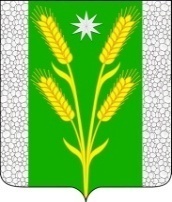 АДМИНИСТРАЦИЯ БЕЗВОДНОГО СЕЛЬСКОГОПОСЕЛЕНИЯ КУРГАНИНСКОГО РАЙОНАПОСТАНОВЛЕНИЕот 14.06.2023											№ 63пос.СтепнойО внесении изменений в постановление администрации Безводного сельского поселения Курганинского района от 25 марта 2021 г. № 35 «Об утверждении Положения о порядке размещения нестационарных торговых объектов на территории Безводного сельского поселения Курганинского района»В соответствии с Федеральным законом Российской Федерации от 6 октября 2003 г. № 131-ФЗ «Об общих принципах организации местного самоуправления в Российской Федерации», Федеральным законом Российской Федерации от 28 декабря 2009 г. № 381-ФЗ «Об основах государственного регулирования торговой деятельности в Российской Федерации», Законом Краснодарского края от 31 мая 2005 г. № 879-КЗ «О государственной политике Краснодарского края в сфере торговой деятельности», постановлением главы администрации (губернатора) Краснодарского края от 11 ноября 2014 г. № 1249 «Об утверждении Порядка разработки и утверждения органами местного самоуправления схем размещения нестационарных торговых объектов на территории Краснодарского края», Уставом Безводного сельского поселения Курганинского района, зарегистрированного Управлением Министерства юстиции Российской Федерации по Краснодарскому краю от 7 июня 2017 года № RU 23517302017001 постановляю:1. Внести в приложение к постановлению администрации Безводного сельского поселения Курганинского района от 25 марта 2021 г. № 35 «Об утверждении Положения о порядке размещения нестационарных торговых объектов на территории Безводного сельского поселения Курганинского района» следующие изменения:в приложении 4 к Положению о порядке размещения нестационарных торговых объектов на территории Безводного сельского поселения Курганинского района внести следующие изменения:пункт 4.7 изложить в новой редакции:«4.7. Настоящий Договор подлежит расторжению:1) в случае нарушений законодательства об обороте алкогольной и спиртосодержащей продукции, допущенных Участником. Участник лишается права заключения аналогичного договора в течении трех лет с момента расторжения настоящего Договора;2) по инициативе администрации Безводного сельского поселения Курганинского района при условии несоблюдения назначения (специализации) хозяйствующим субъектом;3) в случае неоднократного поступления в администрацию Безводного сельского поселения Курганинского района информации о нарушении законодательства в сфере защиты прав потребителей, а также о нарушении санитарных норм и правил от уполномоченных органов в области обеспечения санитарно-эпидемиологического благополучия населения, данный договор подлежит расторжению в одностороннем порядке;4) в случае выявления фактов реализации контрафактной (фальсифицированной) табачной продукции, данный договор подлежит расторжению в одностороннем порядке.»2. Настоящее постановление разместить на официальном сайте администрации Безводного сельского поселения Курганинского района.3. Опубликовать настоящее постановление в периодическом печатном средстве массовой информации органов местного самоуправления Курганинского района «Вестник органов местного самоуправления Безводного сельского поселения Курганинского района». 4. Постановление вступает в силу со дня его официального опубликования.Глава Безводногосельского поселенияКурганинского района							Н.Н. Барышникова